Salut les filles, 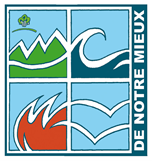 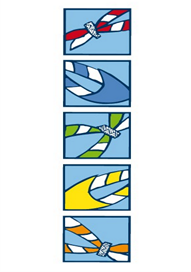 ça y est c’est la rentrée ! C’est reparti pour des réunions de folie jusqu’au camp ^^	Avant toute chose, nous vous demandons de nous tenir au courant des éventuelles absences de votre/vos enfants aux réunions pour une meilleure organisation de notre part. Nous vous demandons de porter le masque quand vous déposez votre/vos enfant(s) aux réunions, ils doivent eux-aussi avoir un masque pour les réunions en intérieur. Ensuite, la plupart des réunions se feront, une fois encore, un maximum à l’extérieur en vue de la situation sanitaire. De ce fait, nous vous conseillons d’être attentifs aux prévisions météorologiques des samedis suivants : 	Samedi 05 février : On se retrouve enfin ! Réunion de 9h à 12h au local ; 	Samedi 12 février : Réunion Saint-Valentin de 9h à 12h au local : 	Samedi 19 février : Réunion de 9h à 12h au local ;	Samedi 26 février : PAS DE REUNION ; 	Samedi 05 mars : Réunion carnaval de 9h à 12h au local ; 	Samedi 12 mars : Réunion de 9h à 12h au local ;	Samedi 19 mars : Réunion de 9h à12h au local ;	Samedi 26 mars : PAS DE REUNION ; 	Samedi 02 avril : Réunion de 9h à 12h au local ; 	Samedi 09 avril : Réunion de 9h à 12h au local ;	Week-end du 15-16-17 avril : Hike de Pâques. Nous vous transmettrons plus d’informations par la suite ;	Samedi 23 avril : Réunion de 9h à 12h au local ; 	Samedi 30 avril : PAS DE REUNION ; 	Samedi 07 mai : Réunion de 9h à 16h au local, plus d’infos suivront ;	Week-end du 13 au 14 mai : Week-end d’unité, vous recevrez plus d’informations plus tard ;	Samedi 21 mai : Dernière réunion de 9h à 12h avant le camp au local ;	Samedi 28 mai : PAS DE REUNION. 	Si l’une de ces réunions se voyait annulée, nous vous préviendrons au plus vite par mail ET sur le groupe Facebook. Nous avons décidé de ne pas faire de réunion durant le mois de juin car nous sommes quasiment tous aux études supérieures et ne pouvons donc pas assurer de bonnes réunions.Nous vous recontacterons en temps voulu concernant le camp. Merci pour votre confiance et votre compréhension, Le staff Lutin, Cariama (Adèle Liagre) 0494/29.52.40 ;  Balkanski (Théo Depelchin) 0491/20.44.21 ;Wallaby (Mathilde Solbreux) 0493/06.21.46 ; Caligata (Théo Baurain) 0477/06.71.47 ; Padda (Marie Hautem) 0472/38.41.10